Задание 1 Найдите значение выражения: 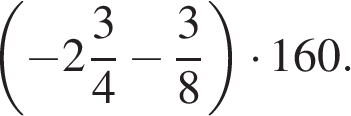 Задание 2 Найдите значение выражения 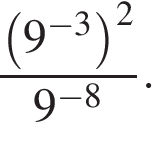 Задание 3 Оптовая цена учебника 170 рублей. Розничная цена на 20% выше оптовой. Какое наибольшее число таких учебников можно купить по розничной цене на 7000 рублей?Задание 4 Найдите m из равенства F = ma, если F = 84 и a = 12.Задание 5 Найдите значение выражения 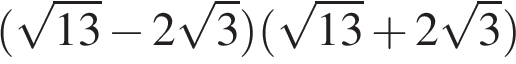 Задание 6 Для ремонта квартиры требуется 63 рулона обоев. Сколько пачек обойного клея нужно купить, если одна пачка клея рассчитана на 6 рулонов?Задание 7 Найдите корень уравнения Если уравнение имеет более одного корня, в ответе укажите меньший из них.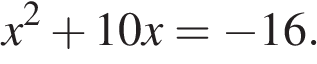 Задание 8 Дачный участок имеет форму квадрата, стороны которого равны 30 м. Размеры дома, расположенного на участке и имеющего форму прямоугольника, — 8 м × 5 м. Найдите площадь оставшейся части участка. Ответ дайте в квадратных метрах.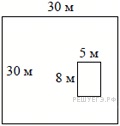 Задание 9 Установите соответствие между величинами и их возможными значениями: к каждому элементу первого столбца подберите соответствующий элемент из второго столбца. В таблице под каждой буквой, соответствующей величине, укажите номер её возможного значения.Задание 10 На экзамен вынесено 60 вопросов, Андрей не выучил 3 из них. Найдите вероятность того, что ему попадется выученный вопрос.Задание 15 Боковая сторона равнобедренного треугольника равна 5, а основание равно 6. Найдите площадь этого треугольника.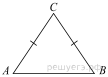 Задание 1 Найдите значение выражения .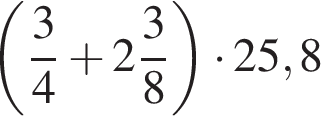 Задание 2 Найдите значение выражения 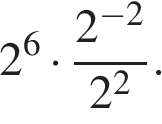 Задание 3 Магазин закупает цветочные горшки по оптовой цене 120 рублей за штуку и продает с наценкой 20%. Какое наибольшее число таких горшков можно купить в этом магазине на 1000 рублей? Задание 4 Среднее геометрическое трёх чисел и вычисляется по формуле Вычислите среднее геометрическое чисел 12, 18, 27.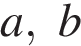 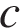 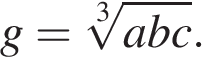 Задание 5 Найдите значение выражения .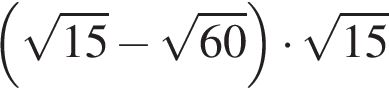 Задание 6 В пачке 500 листов бумаги формата А4. За неделю в офисе расходуется 1200 листов. Какое наименьшее количество пачек бумаги нужно купить в офис на 4 недели?Задание 7 Найдите корень уравнения: Если уравнение имеет более одного корня, укажите меньший из них.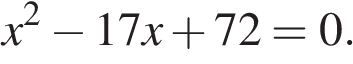 Задание 8 Дачный участок имеет форму прямоугольника, стороны которого равны 40 м и 30 м. Размеры дома, расположенного на участке и также имеющего форму прямоугольника, — 9 м × 6 м. Найдите площадь оставшейся части участка. Ответ дайте в квадратных метрах.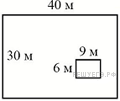 Задание 10 На экзамен вынесено 60 вопросов, Андрей не выучил 3 из них. Найдите вероятность того, что ему попадется выученный вопрос.Задание 9 Установите соответствие между величинами и их возможными значениями: к каждому элементу первого столбца подберите соответствующий элемент из второго столбца. В таблице под каждой буквой укажите соответствующий номер. Задание 15 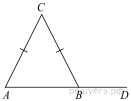 В треугольнике . Внешний угол при вершине равен . Найдите угол . Ответ дайте в градусах.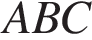 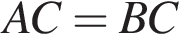 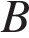 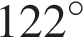 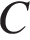 Задание 1 Найдите значение выражения 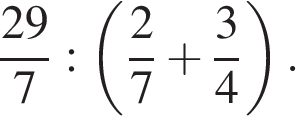 Задание 2 Найдите значение выражения 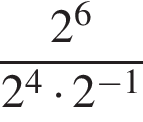 Задание 3 Тетрадь стоит 40 рублей. Какое наибольшее число таких тетрадей можно будет купить на 750 рублей после понижения цены на 10%?Задание 4 Длину окружности   можно вычислить по формуле , где  — радиус окружности (в метрах). Пользуясь этой формулой, найдите радиус окружности, если её длина равна 78 м. (Считать ).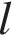 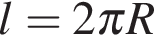 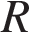 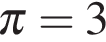 Задание 5 Найдите значение выражения .Задание 6 В летнем лагере на каждого участника полагается 40 г сахара в день. В лагере 166 человек. Сколько килограммовых упаковок сахара понадобится на весь лагерь на 5 дней?Задание 7 Найдите корень уравнения . Если уравнение имеет более одного корня, в ответе укажите меньший из них.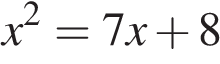 Задание 9 Установите соответствие между величинами и их возможными значениями: к каждому элементу первого столбца подберите соответствующий элемент из второго столбца. В таблице под каждой буквой укажите соответствующий номер. Задание 10 Маша включает телевизор. Телевизор включается на случайном канале. В это время по девяти каналам из сорока пяти показывают новости. Найдите вероятность того, что Маша попадет на канал, где новости не идут.Задание 15 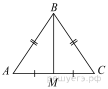 В треугольнике ABC известно, что AB = BC = 13, AC = 10 . Найдите длину медианы BM.Задание 1 Найдите значение выражения 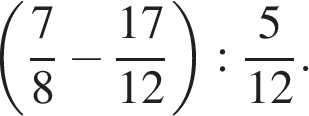 Задание 1 Найдите значение выражения Задание 2 Найдите значение выражения 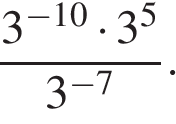 Задание 2 Найдите значение выражения Задание 3 Тетрадь стоит 40 рублей. Какое наибольшее число таких тетрадей можно будет купить на 750 рублей после понижения цены на 10%?Задание 3 Тетрадь стоит 40 рублей. Какое наибольшее число таких тетрадей можно будет купить на 750 рублей после понижения цены на 10%?Задание 4 Площадь любого выпуклого четырехугольника можно вычислять по формуле  , где   — длины его диагоналей, а    угол между ними. Вычислите  , если  .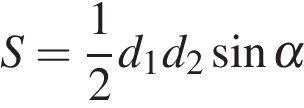 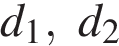 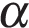 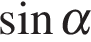 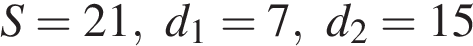 Задание 4 Площадь любого выпуклого четырехугольника можно вычислять по формуле  , где   — длины его диагоналей, а    угол между ними. Вычислите  , если  .Задание 5 Найдите значение выражения Задание 5 Найдите значение выражения Задание 6 В школе есть трехместные туристические палатки. Какое наименьшее число палаток нужно взять в поход, в котором участвует 20 человек?Задание 6 В школе есть трехместные туристические палатки. Какое наименьшее число палаток нужно взять в поход, в котором участвует 20 человек?Задание 7 Решите уравнение 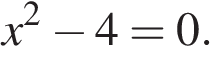 Если уравнение имеет более одного корня, в ответе укажите больший из них.Задание 7 Решите уравнение Если уравнение имеет более одного корня, в ответе укажите больший из них.Задание 8 Дачный участок имеет форму прямоугольника со сторонами 20 метров и 30 метров. Хозяин планирует обнести его забором и разделить таким же забором на две части, одна из которых имеет форму квадрата. Найдите общую длину забора в метрах.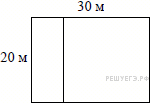 Задание 8 Дачный участок имеет форму прямоугольника со сторонами 20 метров и 30 метров. Хозяин планирует обнести его забором и разделить таким же забором на две части, одна из которых имеет форму квадрата. Найдите общую длину забора в метрах.Задание 10 В фирме такси в данный момент свободно 20 машин: 10 черных, 2 желтых и 8 зеленых. По вызову выехала одна из машин, случайно оказавшаяся ближе всего к заказчице. Найдите вероятность того, что к ней приедет зеленое такси.Задание 10 В фирме такси в данный момент свободно 20 машин: 10 черных, 2 желтых и 8 зеленых. По вызову выехала одна из машин, случайно оказавшаяся ближе всего к заказчице. Найдите вероятность того, что к ней приедет зеленое такси.Задание 9 Установите соответствие между величинами и их возможными значениями: к каждому элементу первого столбца подберите соответствующий элемент из второго столбца. Запишите в ответ цифры, расположив их в порядке, соответствующем буквам: Задание 9 Установите соответствие между величинами и их возможными значениями: к каждому элементу первого столбца подберите соответствующий элемент из второго столбца. Запишите в ответ цифры, расположив их в порядке, соответствующем буквам: Задание 15 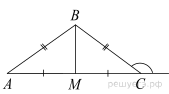 В треугольнике внешний угол при вершине равен . Найдите длину медианы .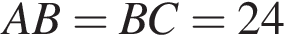 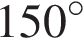 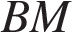 Задание 15 В треугольнике внешний угол при вершине равен . Найдите длину медианы .Задание 1 Найдите значение выражения 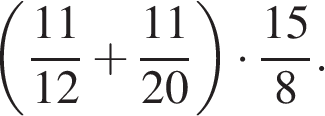 Задание 2 Найдите значение выражения 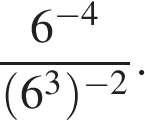 Задание 3 Шариковая ручка стоит 40 рублей. Какое наибольшее число таких ручек можно будет купить на 900 рублей после повышения цены на 10%?Задание 4 Площадь любого выпуклого четырехугольника можно вычислять по формуле  , где   — длины его диагоналей, а    угол между ними. Вычислите  , если  .Задание 5 Найдите значение выражения .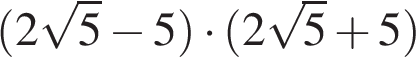 Задание 6 В общежитии института в каждой комнате можно поселить четырех человек. Какое наименьшее количество комнат необходимо для поселения 83 иногородних студентов?Задание 7 Решите уравнение Если уравнение имеет более одного корня, в ответе укажите меньший из них.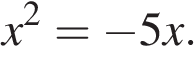 Задание 8 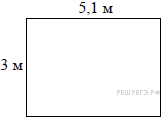 На плане указано, что прямоугольная комната имеет площадь 15,2 кв.м. Точные измерения показали, что ширина комнаты равна 3 м, а длина 5,1 м. На сколько квадратных метров площадь комнаты отличается от значения, указанного в плане?Задание 10 На тарелке 16 пирожков: 7 с рыбой, 5 с вареньем и 4 с вишней. Юля наугад выбирает один пирожок. Найдите вероятность того, что он окажется с вишней.Задание 15 В треугольнике , . Найдите длину медианы .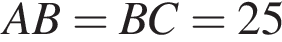 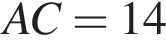 Задание 9 Установите соответствие между величинами и их возможными значениями: к каждому элементу первого столбца подберите соответствующий элемент из второго столбца. Запишите в ответ цифры, расположив их в порядке, соответствующем буквам: Задание 1 Найдите значение выражения .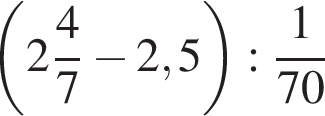 Задание 2 Найдите значение выражения Задание 3 Флакон шампуня стоит 160 рублей. Какое наибольшее число флаконов можно купить на 1000 рублей во время распродажи, когда скидка составляет 25% ?Задание 4 Среднее квадратическое трёх чисел и вычисляется по формуле . Найдите среднее квадратичное чисел и .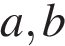 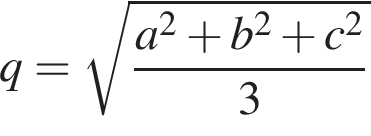 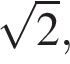 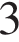 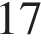 Задание 5 Найдите значение выражения .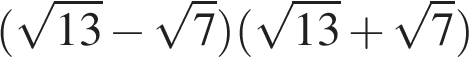 Задание 6 В летнем лагере 218 детей и 26 воспитателей. В автобус помещается не более 45 пассажиров. Сколько автобусов требуется, чтобы перевезти всех из лагеря в город?Задание 7 Решите уравнение Если уравнение имеет более одного корня, в ответе укажите меньший из них.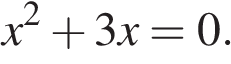 Задание 8 Два садовода, имеющие прямоугольные участки размерами 35 м на 40 м с общей границей, договорились и сделали общий прямоугольный пруд размером 20 м на 14 м (см. чертёж), причём граница участков проходит точно через центр. Какова площадь (в квадратных метрах) оставшейся части участка каждого садовода?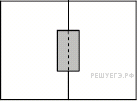 Задание 9 Установите соответствие между величинами и их возможными значениями: к каждому элементу первого столбца подберите соответствующий элемент из второго столбца. Запишите в ответ цифры, расположив их в порядке, соответствующем буквам: Задание 10 В среднем из 1000 садовых насосов, поступивших в продажу, 5 подтекают. Найдите вероятность того, что один случайно выбранный для контроля насос не подтекает.Задание 15 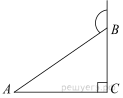 В треугольнике угол равен , . Внешний угол при вершине равен . Найдите .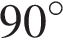 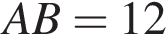 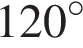 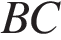 